SEQUENCE 1 : Les théories du complotPourquoi sont-elles aussi efficaces ?La méthode conspirationnisteComment diffuser un faux document conspirationniste ?L’esprit conspirationnisteQuels sont les codes du genre conspirationniste ?Les adeptes du soupçonComment le doute s’immisce-t-il dans l’esprit des Internautes ?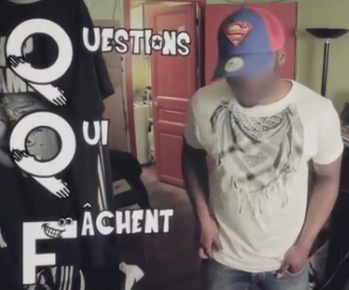 Visionnez la vidéo et complétez le tableauDiscours conspirationnistes condamnés par les valeurs de la République :liberté EgalitéFraternitéLaïcité (droit d’exercer sa religion)ToléranceA vos armes Internautes !Comment démonter les théories du complot ?« Petite méthode pour démonter une théorie du complot » (1 minute et 15 secondes) - http://www.dailymotion.com/video/x3ldjd4Interrogeons-nous sur la forme de la vidéoInterrogeons-nous sur la forme de la vidéoConnaît-on l’identité du locuteur ?NonOù se situe le lieu du tournage ?Studio - appartementConnaît-on l’adresse exacte ?Non - ParisQuel est son nom de scène ?Le DébrancheurA qui cherche-t-il à ressembler ?Politiciens – Stars du netQue produit-il ?VidéosQuel format vidéo utilise-t-il ?CourtQuelle est la cible de ces vidéos ?Jeunes (lycéens  - collégiens)Quels accessoires (aspect extérieur) utilise-t-il pour être convaincant ?Casquette, lunettes de soleil, jean, basket  = style jeuneExiste-t-il une musique d’ambiance ? D’après vous, quelle est sa fonction ?Rock, bruitages = attire les jeunesInterrogeons-nous sur le fond de la vidéoInterrogeons-nous sur le fond de la vidéoQuel est le nom de la série ?Restez débranchésQuel est le thème du film ?Contradictions des manuels scolaires (contenu serait faux)Quels pronoms personnels utilise-t-il pour s’adresser aux Internautes ? Pourquoi ?« on » et « nous » = pour que les Internautes se sentent proches de luiQue cherche-t-il à dénoncer ?Des acteurs suspectés d’avoir agi en secretSur quel thème le Débrancheur travaille-t-il ?La Seconde Guerre mondialeQuels supports utilise-t-il pour y parvenir ?Images d’archives et extraits du film d’Harry PotterQui sont accusés d’avoir financé le nazisme ?Rothschild et Rockefeller, 2 banquiersSur quel(s) détail(s) la théorie focalise-t-elle ?Portraits dévalorisants des banquiersQuelle thèse le Débrancheur met-il en avant ?Thèse classique de l’extrême droite (raciste)Que sous-entend-elle ?Les Juifs ont contribué à la Shoah, génocide juifA l’issue du film, le Débrancheur pose des questions. Combien ?3Vous apporte-t-il des réponses ?NonD’après vous, quel est l’intérêt de poser des questions sans réponse ?Semer le doute dans l’esprit des InternautesInterrogeons-nous sur les entretiens Interrogeons-nous sur les entretiens Journaliste-DébrancheurJournaliste-DébrancheurQuel statut le Débrancheur revendique-t-il ?QuestionnistePose-t-il des questions ?ouiRépond-il clairement à ses questions ?NonSuggère-t-il une piste de réponse ?ouiLaquelle ?La faute aux grands financiers/banquiersD’après vous, le Débrancheur est-il un Historien (spécialiste de l’Histoire) ?NonPouvons-nous lui porter crédit ?nonJournaliste-SociologueJournaliste-SociologueD’après Gérald Bronner, le discours du Débrancheur fait-il partie des discours conspirationnistes ?OuiPensez-vous que les discours conspirationnistes soient dangereux ?OuiCar il incite à la haine de l’autre (Les Juifs)Car il remet en question la vérité historiqueCar il nourrit une thèse purement raciste (discours antisémite)